COMITÉ DE REDACCIÓN AMPLIADOGinebra, 7 y 8 de enero de 2015REVISIÓN PARCIAL DE LAS DIRECTRICES DE EXAMEN DE LA BUDDLEJA (DOCUMENTO TG/263/1)Documento preparado por la Oficina de la Unión

Descargo de responsabilidad:  el presente documento no constituye
un documento de política u orientación de la UPOV	En su cuadragésima séptima sesión celebrada en Naivasha (Kenya), del 19 al 23 de mayo de 2014, el Grupo de Trabajo Técnico sobre Plantas Ornamentales y Árboles Forestales examinó una revisión parcial de las directrices de examen de la buddleja sobre la base de los documentos TG/263/1 y TWO/47/25 “Partial Revision of the Test Guidelines for Buddleja (Document TG/263/1)”, y propuso efectuar una revisión de las directrices de examen de la buddleja según se indica a continuación (véanse los párrafos 66 y 68 del documento TWO/47/28 “Report”):Carácter 21:  cambiar "Cáliz: longitud" por "Tubo de la corola: longitud"Desplazar el carácter 21 modificado: "Tubo de la corola:  longitud" para colocarlo después del actual carácter 22 "Cáliz: pubescencia"; Modificar el capítulo 8.1: "Ilustración general de la flor".	Las revisiones propuestas figuran en el Anexo del presente documento.[Sigue el Anexo]Carácter 21: “Cáliz: longitud”Texto actual:Nuevo texto propuesto:Se propone colocar el carácter 21 modificado "Tubo de la corola" después del actual carácter 22: "Cáliz: pubescencia".Se propone modificar el capítulo 8.1 "Ilustración general de la flor" de la siguiente manera:Ilustración actual: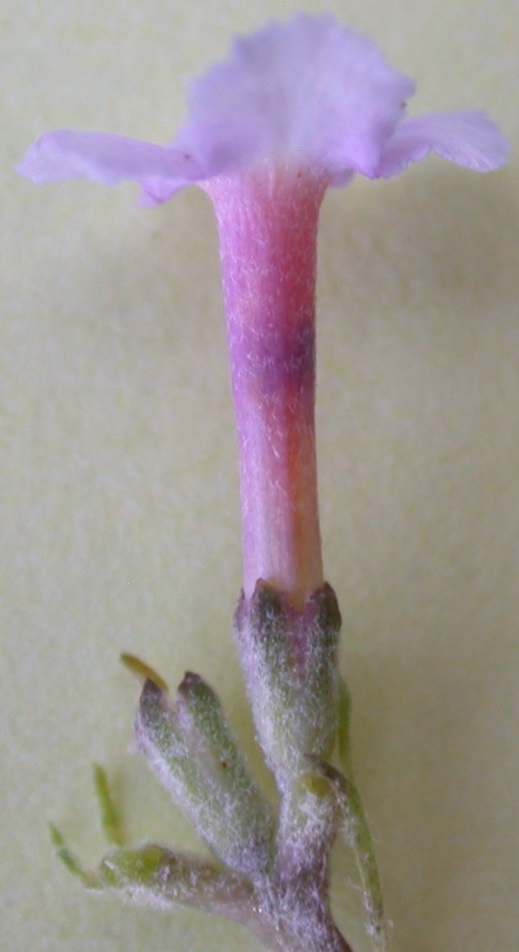 Nueva ilustración propuesta: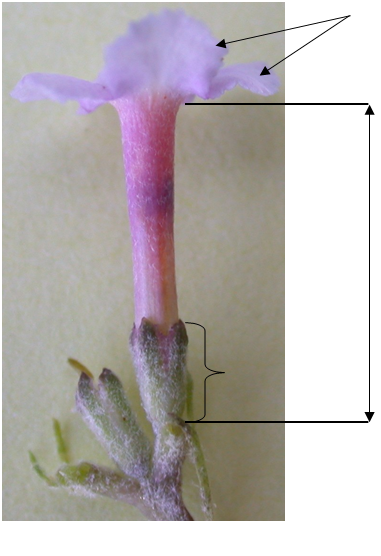 [Fin del Anexo y del documento]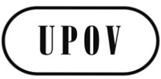 STC-EDC/Jan15/19ORIGINAL:  InglésFECHA:  1 de septiembre de 2014UNIÓN INTERNACIONAL PARA LA PROTECCIÓN DE LAS OBTENCIONES VEGETALESUNIÓN INTERNACIONAL PARA LA PROTECCIÓN DE LAS OBTENCIONES VEGETALESUNIÓN INTERNACIONAL PARA LA PROTECCIÓN DE LAS OBTENCIONES VEGETALESGinebraGinebraGinebra21.Calyx: lengthCalice : longueurKelch: LängeCáliz: longitudQN(c)shortcourtkurzcortaHuimoon, Morning Mist1mediummoyen mittelmediaMasquerade2longlonglanglargaWhite Ball321.Corolla tube: lengthTube de la corolle : longueurKronröhre: LängeTubo de la corola: longitudQN(c)shortcourtkurzcortaHuimoon, Morning Mist1mediummoyen mittelmediaMasquerade2longlonglanglargaWhite Ball3